ТЕРРИТОРИАЛЬНАЯ ИЗБИРАТЕЛЬНАЯ КОМИССИЯ
ГОРОДА УССУРИЙСКА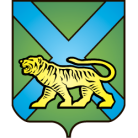 РЕШЕНИЕ г. УссурийскОб исключении из резерва составов участковых комиссийтерриториальной избирательной комиссии города УссурийскаНа основании пункта 9 статьи 26, пункта 5.1 статьи 27   Федерального закона «Об основных гарантиях избирательных прав и права на участие в референдуме граждан Российской Федерации», пункта 25 Порядка формирования резерва составов участковых комиссий и назначения нового члена участковой комиссии из резерва составов участковых комиссий, утвержденного постановлением ЦИК России от 5 декабря 2012 года                       № 152/1137-6 (далее – Порядок), территориальная избирательная комиссия города УссурийскаРЕШИЛА:1. Исключить из резерва составов участковых комиссий территориальной избирательной комиссии города Уссурийска Приморского края лиц согласно прилагаемому списку.2. Разместить настоящее решение на официальном сайте администрации Уссурийского городского округа в разделе «Территориальная избирательная комиссия города Уссурийска» в информационно-телекоммуникационной сети «Интернет».Председатель комиссии                                                                 О.М. МихайловаСекретарь комиссии	    			                                          Н.М. БожкоПриложениек решению территориальнойизбирательной комиссиигорода Уссурийскаот 15 июня 2020 года № 263/1749Список кандидатурдля исключения из резерва составов участковых комиссий территориальной избирательной комиссии города Уссурийска Приморского края __________________________15 июня 2020 года                     № 263/1749№ п\пФамилия, имя, отчествоКем предложенНа основании подпункта «г» пункта 25 ПорядкаНа основании подпункта «г» пункта 25 ПорядкаНа основании подпункта «г» пункта 25 ПорядкаАлександрова Тамара КонстантиновнаСобрание избирателей по месту жительства: г. Уссурийск, с. СтепноеБаева Леся ПетровнаСобрание избирателей по месту жительства: г. Уссурийск, с. СтепноеЗавьялова Анна ВасильевнаСобрание избирателей по месту жительства: г. Уссурийск, ул. Мостостроительная, д. 1ДаниловПавел ПавловичПолитическая партия ЛДПР – Либерально-демократическая партия РоссииТовпеко Наталья ВладимировнаСобрание избирателей по месту работы: МУП «Уссурийск-Электросеть»Цой Татьяна РомановнаСобрание избирателей по месту жительства: г. Уссурийск, ул. Ушакова, д.33